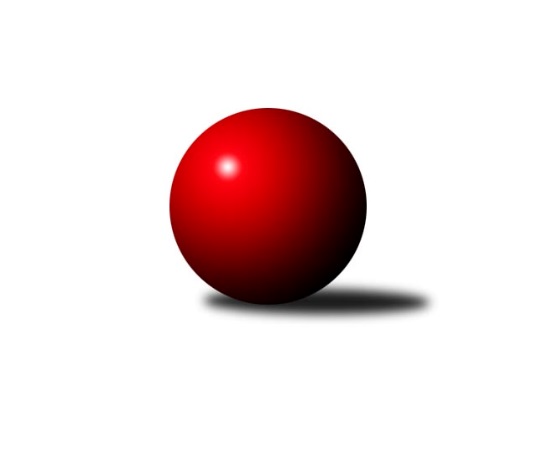 Č.8Ročník 2022/2023	13.11.2022Nejlepšího výkonu v tomto kole: 1777 dosáhlo družstvo: Kuželky Aš EKrajská soutěž 1.třídy KV 2022/2023Výsledky 8. kolaSouhrnný přehled výsledků:Kuželky Aš E	- TJ Lomnice F	12:0	1777:1461		12.11.Kuž.Ji.Hazlov D	- Kuželky Aš D	2:10	1556:1585		12.11.Kuželky Aš F	- SKK K.Vary B 	6:6	1663:1653		12.11.Slovan K.Vary D	- Loko Cheb D 	2:10	1502:1582		12.11.So.Útvina B	- Kuž.Ji.Hazlov C	10:2	1511:1416		13.11.Tabulka družstev:	1.	Kuželky Aš E	8	6	2	0	77 : 19 	 	 1633	14	2.	Kuželky Aš D	8	5	0	3	63 : 33 	 	 1572	10	3.	Slovan K.Vary D	7	4	1	2	46 : 38 	 	 1546	9	4.	Kuželky Aš F	7	4	1	2	44 : 40 	 	 1571	9	5.	So.Útvina B	7	4	0	3	48 : 36 	 	 1482	8	6.	TJ Lomnice F	7	4	0	3	35 : 49 	 	 1499	8	7.	SKK K.Vary B	7	3	1	3	42 : 42 	 	 1527	7	8.	Loko Cheb D	8	2	1	5	44 : 52 	 	 1510	5	9.	TJ Šabina B	8	2	0	6	37 : 59 	 	 1388	4	10.	Kuž.Ji.Hazlov D	7	2	0	5	30 : 54 	 	 1469	4	11.	Kuž.Ji.Hazlov C	8	2	0	6	26 : 70 	 	 1441	4Podrobné výsledky kola:	 Kuželky Aš E	1777	12:0	1461	TJ Lomnice F	František Mazák ml.	 	 267 	 223 		490 	 2:0 	 394 	 	170 	 224		Petr Koubek	Vladimír Míšanek	 	 203 	 199 		402 	 2:0 	 308 	 	167 	 141		Kateřina Maňáková	František Mazák nejml.	 	 207 	 221 		428 	 2:0 	 366 	 	209 	 157		Ludvík Maňák	František Mazák st.	 	 229 	 228 		457 	 2:0 	 393 	 	209 	 184		Jan Ritschelrozhodčí: František Mazák st.Nejlepší výkon utkání: 490 - František Mazák ml.	 Kuž.Ji.Hazlov D	1556	2:10	1585	Kuželky Aš D	Pavel Benčík	 	 207 	 244 		451 	 2:0 	 427 	 	221 	 206		Václav Buďka	Nikol Jurdová	 	 196 	 158 		354 	 0:2 	 365 	 	176 	 189		Anna Davídková	Veronika Fajtová	 	 180 	 196 		376 	 0:2 	 413 	 	221 	 192		František Repčík	Miroslav Jurda	 	 191 	 184 		375 	 0:2 	 380 	 	179 	 201		Václav Viewegrozhodčí: Pavel RepčíkNejlepší výkon utkání: 451 - Pavel Benčík	 Kuželky Aš F	1663	6:6	1653	SKK K.Vary B 	Karel Stehlík	 	 197 	 215 		412 	 0:2 	 413 	 	211 	 202		Miroslav Špaček	Radovan Duhai	 	 188 	 202 		390 	 0:2 	 392 	 	208 	 184		Blanka Martinková	Radek Duhai	 	 241 	 205 		446 	 2:0 	 423 	 	211 	 212		Jiří Gabriško	Štěpán Drofa	 	 203 	 212 		415 	 0:2 	 425 	 	198 	 227		Libor Kupkarozhodčí: Václav ŠnajdrNejlepší výkon utkání: 446 - Radek Duhai	 Slovan K.Vary D	1502	2:10	1582	Loko Cheb D 	Václav Hlaváč ml.	 	 186 	 226 		412 	 0:2 	 436 	 	216 	 220		Yvona Mašková	Martin Kopač	 	 173 	 146 		319 	 0:2 	 379 	 	184 	 195		Jiří Vácha	Lukáš Zeman	 	 186 	 178 		364 	 0:2 	 398 	 	200 	 198		Adolf Klepáček	František Korbel	 	 212 	 195 		407 	 2:0 	 369 	 	190 	 179		Ivan Rambousekrozhodčí: Pavlína StašováNejlepší výkon utkání: 436 - Yvona Mašková	 So.Útvina B	1511	10:2	1416	Kuž.Ji.Hazlov C	Monika Hejkalová	 	 127 	 167 		294 	 0:2 	 375 	 	181 	 194		Tomáš Tuček *1	Karel Pejšek	 	 199 	 203 		402 	 2:0 	 310 	 	140 	 170		Nela Zadražilová	Petr Bubeníček	 	 202 	 212 		414 	 2:0 	 379 	 	192 	 187		Jan Bartoš	Filip Kalina	 	 205 	 196 		401 	 2:0 	 352 	 	192 	 160		Veronika Fantovározhodčí: Josef Červenkastřídání: *1 od 51. hodu Ludmila HarazinováNejlepší výkon utkání: 414 - Petr BubeníčekPořadí jednotlivců:	jméno hráče	družstvo	celkem	plné	dorážka	chyby	poměr kuž.	Maximum	1.	František Mazák  st.	Kuželky Aš E	422.85	290.3	132.6	6.4	5/5	(460)	2.	František Mazák  ml.	Kuželky Aš E	422.42	291.1	131.3	6.2	4/5	(490)	3.	Filip Kalina 	So.Útvina B	414.67	294.5	120.2	10.2	3/3	(447)	4.	Václav Hlaváč  ml.	Slovan K.Vary D	413.50	290.2	123.3	8.2	2/3	(430)	5.	Pavel Benčík 	Kuž.Ji.Hazlov D	412.67	285.5	127.1	9.6	5/5	(468)	6.	Adolf Klepáček 	Loko Cheb D 	407.00	283.0	124.0	8.3	4/5	(456)	7.	Ludvík Maňák 	TJ Lomnice F	404.92	293.3	111.7	9.4	3/3	(457)	8.	Vladimír Míšanek 	Kuželky Aš E	404.35	282.3	122.1	9.3	5/5	(443)	9.	Václav Buďka 	Kuželky Aš D	404.33	292.3	112.0	13.0	3/4	(427)	10.	Marie Hertelová 	Kuželky Aš D	402.53	290.5	112.0	11.7	3/4	(460)	11.	Václav Vieweg 	Kuželky Aš D	400.35	279.2	121.2	7.5	4/4	(452)	12.	Radovan Duhai 	Kuželky Aš F	399.81	289.7	110.1	12.2	4/4	(437)	13.	Jiří Vácha 	Loko Cheb D 	398.67	283.8	114.9	8.3	4/5	(452)	14.	František Korbel 	Slovan K.Vary D	398.40	293.2	105.2	13.1	3/3	(407)	15.	Blanka Martinková 	SKK K.Vary B 	394.78	289.7	105.1	15.2	3/4	(431)	16.	Nikola Stehlíková 	Kuželky Aš F	391.00	273.5	117.5	12.0	4/4	(423)	17.	Karel Pejšek 	So.Útvina B	390.25	288.3	101.9	10.8	3/3	(402)	18.	Aleš Lenomar 	TJ Šabina B	390.00	274.0	116.0	13.3	4/5	(431)	19.	Yvona Mašková 	Loko Cheb D 	389.25	284.8	104.5	14.5	4/5	(436)	20.	Jiří Plavec 	Kuželky Aš E	388.60	275.3	113.3	12.0	5/5	(424)	21.	Jan Ritschel 	TJ Lomnice F	387.83	277.1	110.8	13.2	3/3	(410)	22.	Lukáš Zeman 	Slovan K.Vary D	387.53	277.7	109.9	12.2	3/3	(427)	23.	Karel Stehlík 	Kuželky Aš F	386.50	277.5	109.0	11.3	3/4	(412)	24.	Štěpán Drofa 	Kuželky Aš F	383.50	273.8	109.8	9.5	4/4	(426)	25.	František Repčík 	Kuželky Aš D	380.75	272.3	108.4	11.5	4/4	(438)	26.	Ivan Rambousek 	Loko Cheb D 	380.13	278.3	101.9	10.9	4/5	(453)	27.	Jan Bartoš 	Kuž.Ji.Hazlov C	378.63	274.5	104.1	12.6	4/4	(404)	28.	Miroslav Špaček 	SKK K.Vary B 	378.04	272.6	105.5	11.5	4/4	(413)	29.	Ladislav Litvák 	TJ Lomnice F	377.63	267.4	110.3	12.3	2/3	(415)	30.	Jaroslav Palán 	So.Útvina B	376.50	271.0	105.5	12.0	3/3	(410)	31.	Tomáš Tuček 	Kuž.Ji.Hazlov C	375.67	282.7	93.0	15.0	3/4	(395)	32.	Jiří Mitáček  st.	SKK K.Vary B 	375.38	277.5	97.9	16.0	4/4	(384)	33.	Patricia Bláhová 	TJ Šabina B	367.92	265.4	102.5	11.8	4/5	(396)	34.	Veronika Fajtová 	Kuž.Ji.Hazlov D	360.33	260.3	100.1	15.5	5/5	(410)	35.	Zdeněk Kříž  ml.	Slovan K.Vary D	358.67	260.7	98.0	16.0	3/3	(425)	36.	Veronika Fantová 	Kuž.Ji.Hazlov C	355.00	256.3	98.7	15.2	3/4	(362)	37.	Michaela Pešková 	TJ Šabina B	353.50	247.9	105.6	14.6	4/5	(380)	38.	Miroslav Jurda 	Kuž.Ji.Hazlov D	349.10	253.2	95.9	14.8	5/5	(376)	39.	Ludmila Harazinová 	Kuž.Ji.Hazlov C	349.00	261.0	88.0	19.0	3/4	(365)	40.	Nela Zadražilová 	Kuž.Ji.Hazlov C	327.13	241.8	85.4	18.8	4/4	(364)	41.	Kateřina Maňáková 	TJ Lomnice F	322.17	238.1	84.1	19.0	3/3	(349)	42.	Monika Hejkalová 	So.Útvina B	289.00	214.3	74.7	25.3	3/3	(294)	43.	Tereza Lorenzová 	TJ Šabina B	287.73	216.3	71.5	22.9	5/5	(325)		Radek Duhai 	Kuželky Aš F	443.50	298.0	145.5	8.0	1/4	(446)		Vojtěch Mazák 	Kuželky Aš F	420.17	292.2	128.0	10.3	2/4	(451)		Milada Viewegová 	Kuželky Aš D	418.00	284.0	134.0	6.0	1/4	(418)		Jiří Gabriško 	SKK K.Vary B 	416.50	287.3	129.2	7.2	2/4	(423)		Libor Kupka 	SKK K.Vary B 	411.00	295.5	115.5	9.0	2/4	(425)		Antonín Čevela 	So.Útvina B	410.00	286.0	124.0	7.0	1/3	(410)		Pavel Pazdera 	SKK K.Vary B 	409.00	293.0	116.0	7.0	1/4	(409)		František Mazák  nejml.	Kuželky Aš E	407.75	293.0	114.8	6.3	2/5	(428)		Petr Bubeníček 	So.Útvina B	403.25	291.0	112.3	9.8	1/3	(414)		Tomáš Koubek 	TJ Lomnice F	401.00	284.0	117.0	9.0	1/3	(401)		Miloš Peka 	Kuž.Ji.Hazlov C	399.25	279.0	120.3	9.5	2/4	(410)		Petr Koubek 	TJ Lomnice F	394.00	292.0	102.0	13.0	1/3	(394)		Robert Žalud 	Slovan K.Vary D	391.00	268.0	123.0	9.0	1/3	(391)		Stanislav Květoň 	TJ Šabina B	386.22	265.2	121.0	8.8	3/5	(400)		Vojtěch Čižmar 	Kuželky Aš F	370.00	260.0	110.0	12.5	1/4	(380)		Anna Davídková 	Kuželky Aš D	366.38	266.9	99.5	13.5	2/4	(384)		Pavel Pokorný 	Loko Cheb D 	363.00	268.8	94.3	18.0	2/5	(403)		Nikol Jurdová 	Kuž.Ji.Hazlov D	356.33	254.5	101.8	15.5	3/5	(433)		Josef Jančula 	Loko Cheb D 	345.17	250.7	94.5	16.5	2/5	(368)		Pavel Feksa 	Loko Cheb D 	343.67	262.9	80.8	21.0	3/5	(378)		Irena Balcarová 	SKK K.Vary B 	343.50	264.5	79.0	21.0	2/4	(354)		Václav Šnajdr 	SKK K.Vary B 	340.50	260.5	80.0	22.0	2/4	(374)		Miroslava Utikalová 	Kuž.Ji.Hazlov D	339.00	243.7	95.3	14.3	3/5	(360)		Martin Kopač 	Slovan K.Vary D	323.00	244.0	79.0	24.5	1/3	(327)		Karel Drozd 	So.Útvina B	300.00	223.0	77.0	21.0	1/3	(300)		Pavel Pešek 	TJ Šabina B	251.00	191.0	60.0	25.0	1/5	(251)Sportovně technické informace:Starty náhradníků:registrační číslo	jméno a příjmení 	datum startu 	družstvo	číslo startu
Hráči dopsaní na soupisku:registrační číslo	jméno a příjmení 	datum startu 	družstvo	Program dalšího kola:9. kolo17.11.2022	čt	9:00	TJ Šabina B - SKK K.Vary B  (předehrávka z 10. kola)	17.11.2022	čt	16:00	Kuž.Ji.Hazlov C - Kuž.Ji.Hazlov D	19.11.2022	so	9:00	SKK K.Vary B  - So.Útvina B				-- volný los -- - Kuželky Aš E	19.11.2022	so	15:00	Loko Cheb D  - TJ Šabina B	19.11.2022	so	16:00	TJ Lomnice F - Kuželky Aš F	19.11.2022	so	17:00	Kuželky Aš D - Slovan K.Vary D	Nejlepší šestka kola - absolutněNejlepší šestka kola - absolutněNejlepší šestka kola - absolutněNejlepší šestka kola - absolutněNejlepší šestka kola - dle průměru kuželenNejlepší šestka kola - dle průměru kuželenNejlepší šestka kola - dle průměru kuželenNejlepší šestka kola - dle průměru kuželenNejlepší šestka kola - dle průměru kuželenPočetJménoNázev týmuVýkonPočetJménoNázev týmuPrůměr (%)Výkon4xFrantišek Mazák ml.Kuželky Aš E4903xFrantišek Mazák ml.Kuželky Aš E122.014905xFrantišek Mazák st.Kuželky Aš E4575xPavel BenčíkKuž.Ji.Hazlov D117.974512xPavel BenčíkKuž.Ji.Hazlov D4515xFrantišek Mazák st.Kuželky Aš E113.794572xRadek DuhaiKuželky Aš F4461xYvona MaškováLoko Cheb D111.974361xYvona MaškováLoko Cheb D4361xVáclav BuďkaKuželky Aš D111.694271xFrantišek Mazák nejml.Kuželky Aš E4281xRadek DuhaiKuželky Aš F111.05446